           Μητροπόλεως 26-28, (8ος όρφ. )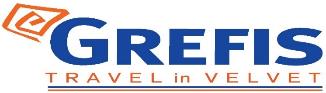 Αθήνα 105 63Τηλέφωνο: 210 3315621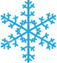 Φαξ: 210 3315623 – 4Email: info@grefis.gr ΚΟΣΜΟΠΟΛΙΤΙΚΗ ΝΙΚΑΙΑ – ΜΟΝΑΚΟ – ΜΙΛΑΝΟ –  6ημ.       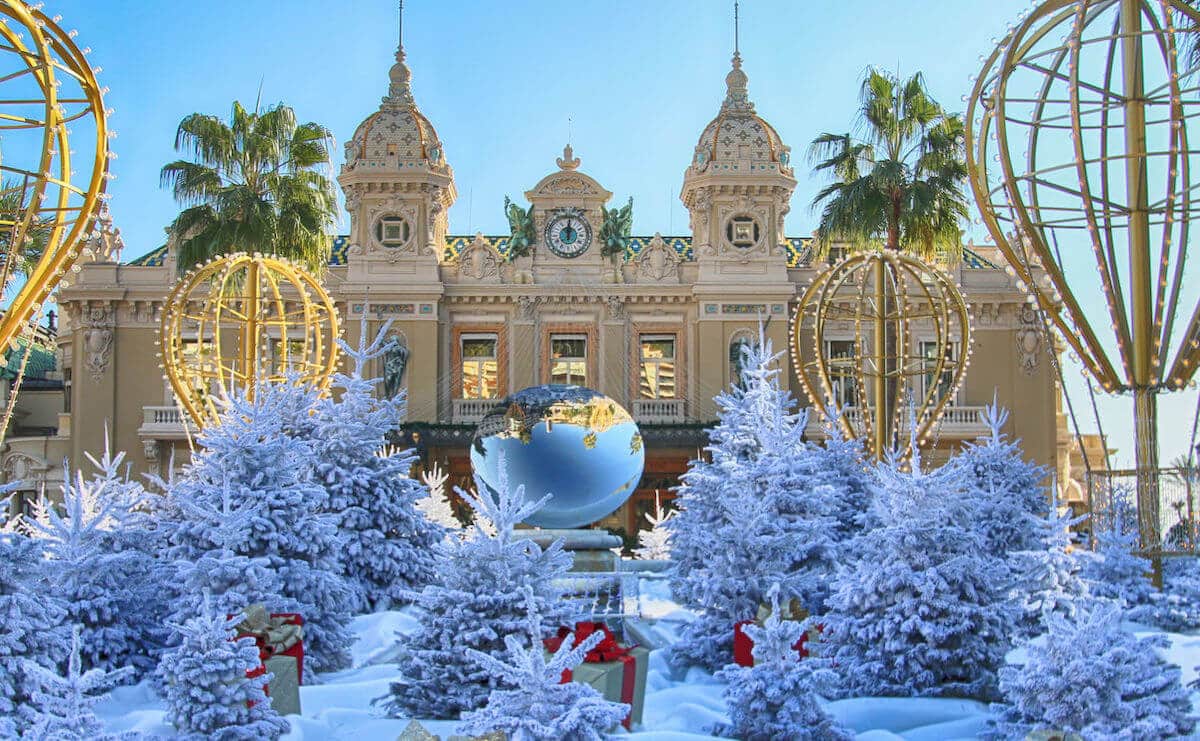     Κάννες, Σαν Πωλ Ντε Βανς, Έζ, Μονακό, Γένοβα, Μιλάνο, Μπέργκαμο                                             Αναχώρηση:  24,30 Δεκεμβρίου ’22                                                                                   3 Ιανουαρίου ‘23            1η μέρα:  ΑΘΗΝΑ - ΜΙΛΑΝΟ - ΝΙΚΑΙΑ(περιήγηση) Συγκέντρωση στο αεροδρόμιο και πτήση για την οικονομική πρωτεύουσα της Ιταλίας το Μιλάνο.  Άφιξη, επιβίβαση στο λεωφορείο και αναχώρηση για τη κοσμοπολίτικη Νίκαια, πρωτεύουσα της Γαλλικής Ριβιέρας που θεωρείται ένας από τους παλαιότερους οικισμούς  της Ευρώπης, το όνομα της πόλης το απέκτησε από τη θεά Νίκης. Με  την  άφιξη μας στη Νίκαια, ακολουθεί  πανοραμική περιήγηση  της  πόλης, θα διασχίσουμε την περίφημη λεωφόρο Des Anglais που εκτείνεται κατά μήκος της παραλίας και πήρε όνομά της από μια ομάδα Άγγλων τουριστών που κατά τον 18ο συνήθιζαν να περνούν εδώ το χειμώνα, λόγω του ήπιου κλίματος. Θα δούμε το εμβληματικό ξενοδοχείο «Negresco», θα περάσουμε από  την κεντρική πλατεία της πόλης, την  πλατεία Μασενά με το άγαλμα του Ποσειδώνα, στη συνέχεια την πλατεία Γκαριμπάλντι και τέλος θα δούμε τον Καθεδρικό Ναό της Νίκαιας, που είναι αφιερωμένος στη Αγία Ρεπαράτη. Μεταφορά και τακτοποίηση στο ξενοδοχείο μας. Διανυκτέρευση.   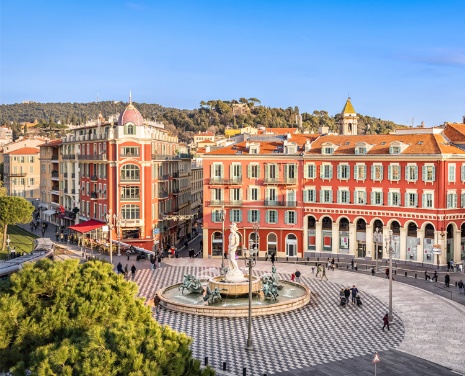 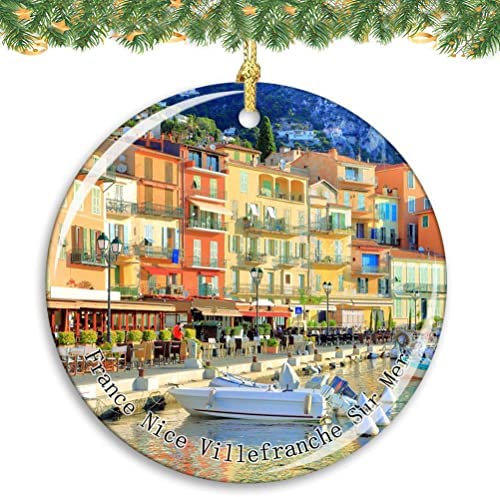 2η μέρα: ΝΙΚΑΙΑ  – ΚΑΝΝΕΣ – ΣΑΝ ΠΩΛ  ΝΤΕΒΑΝΣ  Πρωινό και αναχώρηση για την αδιαμφισβήτητη “βασίλισσα” της Κυανής Aκτής, τις Κάννες, με την περίφημη Κρουαζέτ, έναν από τους πιο διάσημους δρόμους του κόσμου. Θα δούμε τα υπέροχα κτίρια, και τα υπερπολυτελή ξενοδοχεία, που χρονολογούνται από την εποχή της Μπελ Εποκ , το Παλάτι του Φεστιβάλ των Καννών. Χρόνος ελεύθερος για καφέ, βόλτα στο κοσμοπολίτικο θέρετρο. Εν συνεχεία θα επισκεφθούμε ένα από τα πιο γραφικά χωριά της περιοχής το Σαν Πωλ Ντε Βανς, μεσαιωνικό χωριό περιτριγυρισμένο από τα τείχη του Φραγκίσκου του Πρώτου, καταφύγιο όλων των ζωγράφων και καλλιτεχνών. Περιπλανηθείτε στα στενά του σοκάκια με τα υπέροχα παλαιοπωλεία, αποδώστε φόρο τιμής στο Μαρκ Σαγκάλ, πιείτε το ρόφημά σας στα ιστορικά καφέ και επισκεφτείτε το ίδρυμα Μεγκτ με την πλούσια συλλογή έργων όπως ο Μιρό και ο Μπράκ.  Μη λησμονήσετε να ανεβείτε στο γοτθικό καθεδρικό ναό του χωριού όπου φυλάσσεται η Αικατερίνη της Αλεξάνδρειας, πίνακας που αποδίδεται στον Τιντορέτο. Επιστροφή στο ξενοδοχείο μας στη Νίκαια.  Διανυκτέρευση.3η μέρα: ΝΙΚΑΙΑ - ΕΖ - ΜΟΝΑΚΟ    Πρωινό στο ξενοδοχείο. Αναχώρηση για το μεσαιωνικό Εζ,  για να επισκεφθούμε το εργοστάσιο παραγωγής αρωμάτων Fragonard. Επόμενη επίσκεψη το κοσμοπολίτικο Πριγκιπάτο του Μονακό, που είναι το πιο πυκνοκατοικημένο κράτος στον κόσμο και οι κάτοικοί του αποκαλούνται Μονεγάσκοι. Στην πανοραμική μας περιήγηση θα δούμε παλάτι των Μονεγάσκων, επίσημη κυβερνητική έδρα του Πριγκιπάτου και κατοικία της βασιλικής οικογένειας των Γκριμάλντι,  από τον 13ο αιώνα, τον επιβλητικό Καθεδρικό Ναό της Παναγίας και τέλος θα επισκεφθούμε το Ωκεανογραφικό Μουσείο που διεύθυνε για αρκετά χρόνια ο διάσημος εξερευνητής Ζακ Ιβ Κουστό, στο οποίο θα έχετε την ευκαιρία να γνωρίσετε περισσότερα από 4.000 είδη ψαριών. Χρόνος ελεύθερος στο ιστορικό κέντρο της πόλης. Επιστροφή  στο  ξενοδοχείο μας στη Νίκαια. Διανυκτέρευση.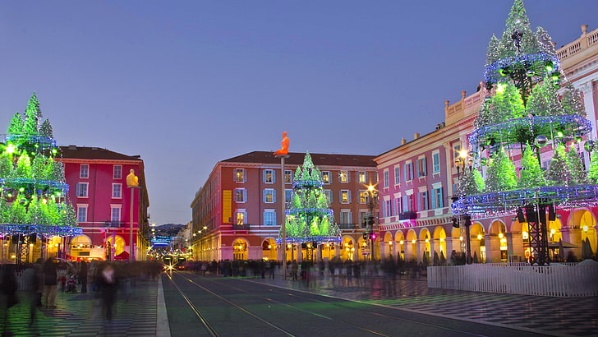 4η μέρα: ΝΙΚΑΙΑ – ΓΕΝΟΒΑ(περιήγηση) - ΜΙΛΑΝΟ     Πρωινό στο ξενοδοχείο. Αναχώρηση για το Μιλάνο, μέσω της αριστοκρατικής Γένοβας, όπου θα έχουμε την ευκαιρία να γνωρίσουμε μέσα από την περιήγηση μας. Tο ιστορικό κέντρο της Γένοβας,  έχει ανακηρυχτεί από την UNESCO, ως Μνημείο Παγκόσμιας Πολιτιστικής Κληρονομιάς. θα δούμε τον Καθεδρικό Ναό του San Lorenzo με την υπέροχη μαρμάρινη πρόσοψη, την εντυπωσιακή Πλατεία Ρiazza de Ferrari με το κτίριο της Όπερας, το παλάτι των Δόγηδων, το σπίτι που λέγεται ότι γεννήθηκε ο Κολόμβος, και πολλά αναγεννησιακά παλάτια, μεγάλες λεωφόρους του 19ου αιώνα και μπαρόκ εκκλησίες δίπλα σε δαιδαλώδη μεσαιωνικά στενά. Ελεύθερος χρόνος και αναχώρηση για το Μιλάνο. Τακτοποίηση στο ξενοδοχείο μας, διανυκτέρευση. 5η μέρα: ΜΙΛΑΝΟ(περιήγηση) Πρωινό στο ξενοδοχείο. Σήμερα, θα γνωρίσουμε το Μιλάνο. Θα δούμε το κάστρο των Σφόρτσα, την Πιάτσα ντελ Ντουόμο που είναι η κεντρική πλατεία την πόλης και πήρε το όνομα της από τον επιβλητικό καθεδρικό ναό του Μιλάνου. Ο εντυπωσιακός Καθεδρικός του Μιλάνου (Ντουόμο ντι Μιλάνο) είναι η έδρα του αρχιεπίσκοπου της πόλης και θεωρείται ένας από τους σημαντικότερους Καθεδρικούς Ναός παγκοσμίως. Θα επισκεφθούμε την Γκαλερία Βιτόριο Εμμανουέλε Β’, που πήρε το όνομα της από τον πρώτο βασιλιά της ενωμένης Ιταλίας. Το κτίριο αποτελείται από δύο γυάλινες θολωzτές στοές και συνδέει τις πλατείες Πιάτσα ντελ Ντουόμο με την Πιάτσα ντελα Σκάλα.  Η Όπερα Λα Σκάλα ή αλλιώς η Σκάλα του Μιλάνου, είναι ένα από τα πιο γνωστά θέατρα όπερας του κόσμου που πήρε το όνομα της από την εκκλησία που βρισκόταν στην ίδια θέση, την Αγία Μαρία della Scala. Στη συνέχεια, χρόνος ελεύθερος για shopping. Μεταφορά στο ξενοδοχείο. Διανυκτέρευση.  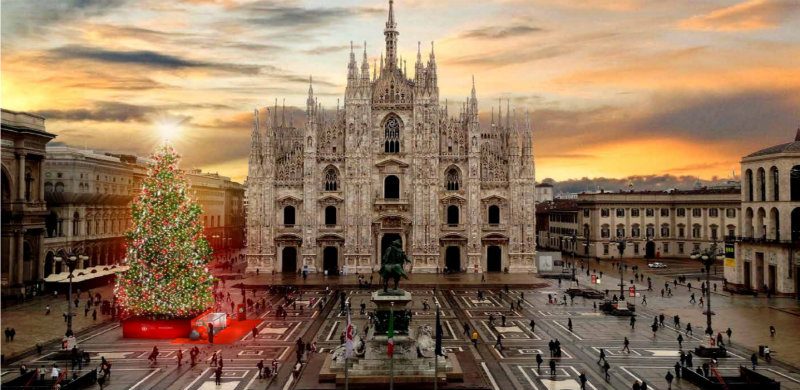 6η μέρα: MΙΛΑΝΟ - ΜΠΕΡΚΑΜΟ - ΑΘΗΝΑ    Πρωινό στο ξενοδοχείο. Αναχώρηση για το Μπέργκαμο, μία πόλη με δύο όψεις. Η κάτω πόλη μοντέρνα, με εντυπωσιακές πλατείες, ενδιαφέροντα ιστορικά κτίρια,  και η Άνω πόλη μεσαιωνική αλλά και αριστοκρατική που περικλείεται από  καλοδιατηρημένα ενετικά τείχη με λιθόστρωτα  σοκάκια. Την Άνω πόλη  θα την   επισκεφτούμε  με  το  γραφικό οδοντωτό τρενάκι(έξοδα εξ ιδίων)  και θα  έχουμε μαγευτική θέα όλης της πόλης από το Κάστρο Σαν Βιτζίλιο. Στη συνέχεια, μεταφορά στο αεροδρόμιο του Μιλάνου για την πτήση επιστροφής μας στην Αθήνα.                                                                         Aναχωρήσεις 24.12, 03.01                                                                                           EARLY BOOKINGΤιμή κατ’ άτομο σε δίκλινο                                                 575€                     625€                            Τιμή σε μονόκλινο                                                                 785€                     835€Παιδικό (μέχρι 12 ετών)                                                       395€                     445€            Φόροι αεροδρομίων & ξενοδοχείων                                225€                     225€                                                                             Αναχωρήσεις 30.12 Τιμή κατ’ άτομο σε δίκλινο                                                645€                     695€                            Τιμή σε μονόκλινο                                                                945€                     995€Παιδικό (μέχρι 12 ετών)                                                      455€                     505€            Φόροι αεροδρομίων & ξενοδοχείων                               225€                     225€Περιλαμβάνονται:Αεροπορικά εισιτήρια οικονομικής θέσης Αθήνα - Μιλάνο - Αθήνα με την Sky Express.Πολυτελές κλιματιζόμενο πούλμαν του γραφείου μας για τις μεταφορές και μετακινήσεις σύμφωνα με το πρόγραμμα.Διαμονή σε επιλεγμένα κεντρικά ξενοδοχεία (Mercure Nice Centre Notre Dame 4*, Leonardo Milan 4*) ή παρόμοια. Πρωινό μπουφέ καθημερινά. Εκδρομές, περιηγήσεις, ξεναγήσεις, όπως αναφέρονται στο αναλυτικό πρόγραμμα της εκδρομής.Έμπειρος  αρχηγός - συνοδός του γραφείου μας.Ασφάλεια αστικής/επαγγελματικής ευθύνης.Φ.Π.Α.Μια χειραποσκευή μέχρι 8 κιλά. Μια βαλίτσα μέχρι 20 κιλά. Δεν περιλαμβάνονται:Φόροι αεροδρομίων & δημοτικοί φόροι ξενοδοχείων (225€).Είσοδος στο Ωκεανογραφικό Μουσείο (15€ ενήλικας & 9€ παιδικό έως 12 ετών).     Ό,τι ρητά αναφέρεται ως προαιρετικό ή προτεινόμενο.   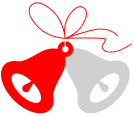 Checkpoints (25€).ΣΗΜΕΙΩΣΕΙΣ:Διαφοροποίηση στη ροή – σειρά των επισκέψεων του προγράμματος, ενδέχεται να πραγματοποιηθεί, χωρίς να παραλειφθεί καμία επίσκεψη. Για τους επιβάτες που ταξιδεύουν με τη SkyExpress και επιθυμούν να προσθέσουν πτήσεις εσωτερικού, το επιπλέον κόστος είναι από +90€/άτομο, πάντα ανάλογα τη διαθεσιμότητα.Πτήσεις Αναχώρηση: Αθήνα – Μιλάνο    13.00 - 14.35  
Επιστροφή:   Μιλάνο – Αθήνα    15.35 - 19:00 